Pandémia vedľajších účinkov vakcín?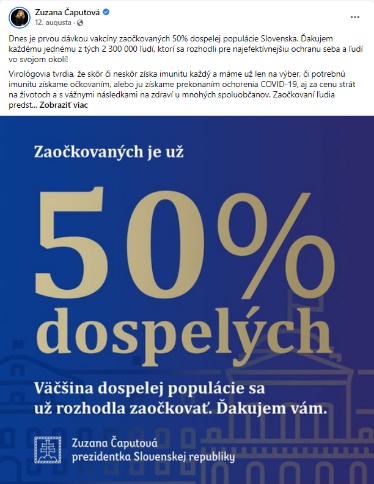 

Obyvateľstvo Slovenska podľa Worldometers (real time data): 5 463 163 ku dňu 1.11.2021, a zaočkovanosť prvou dávkou 2 500 711 znamená 46% a druhou dávkou 2 305 977 je 42%.
Ako vidíme nie je to 50%, ako to tvrdila pani prezidentka na facebooku z 12. augusta 2021 (ale to nebol hoax, lebo je to iba pre dospelé obyvateľstvo). Očkovanosť je možné overiť aj Our World in Data.

Hlásené údaje podľa ŠÚKL, závažné vedľajšie účinky vakcín:
Počas vrcholu pandémie, bolo najviac 3 836 hospitalizovaných osôb, 0,70‰ (promile) obyvateľstva Slovenska k 1.3.2020, ako je to vidieť na grafe nižšie. Ku dňu 1.11.2021 bolo hospitalizovaných 1 413 osôb, čo znamená 0,25‰ (promile) z obyvateľstva dôsledku COVID-19, avšak závažnými vedľajšími účinkami vakcín máme už 0,43‰ z očkovaných, a toto číslo neustále, nebezpečne rastie, ako to je vidieť v tabuľke.
To znamená, že máme tu "pandémiu" vedľajších účinkov vakcín medzi očkovaných, čo môže byť časom oveľa závažnejšie ohrozenie, ako COVID-19. Závažné vedľajšie účinky najčastejšie vyžadujú hospitalizáciu (preto ich porovnávame s hospitalizáciou na COVID-19), ale žiaľ často majú aj trvalé následky na zdravie, ako napríklad myokarditída.

(Treba ešte dodať, že podľa analytikov závažné vedľajšie účinky vakcín v skutočnosti môžu byť aj niekoľkonásobne vyššie ako to uvádzajú štatistiky. [link] )

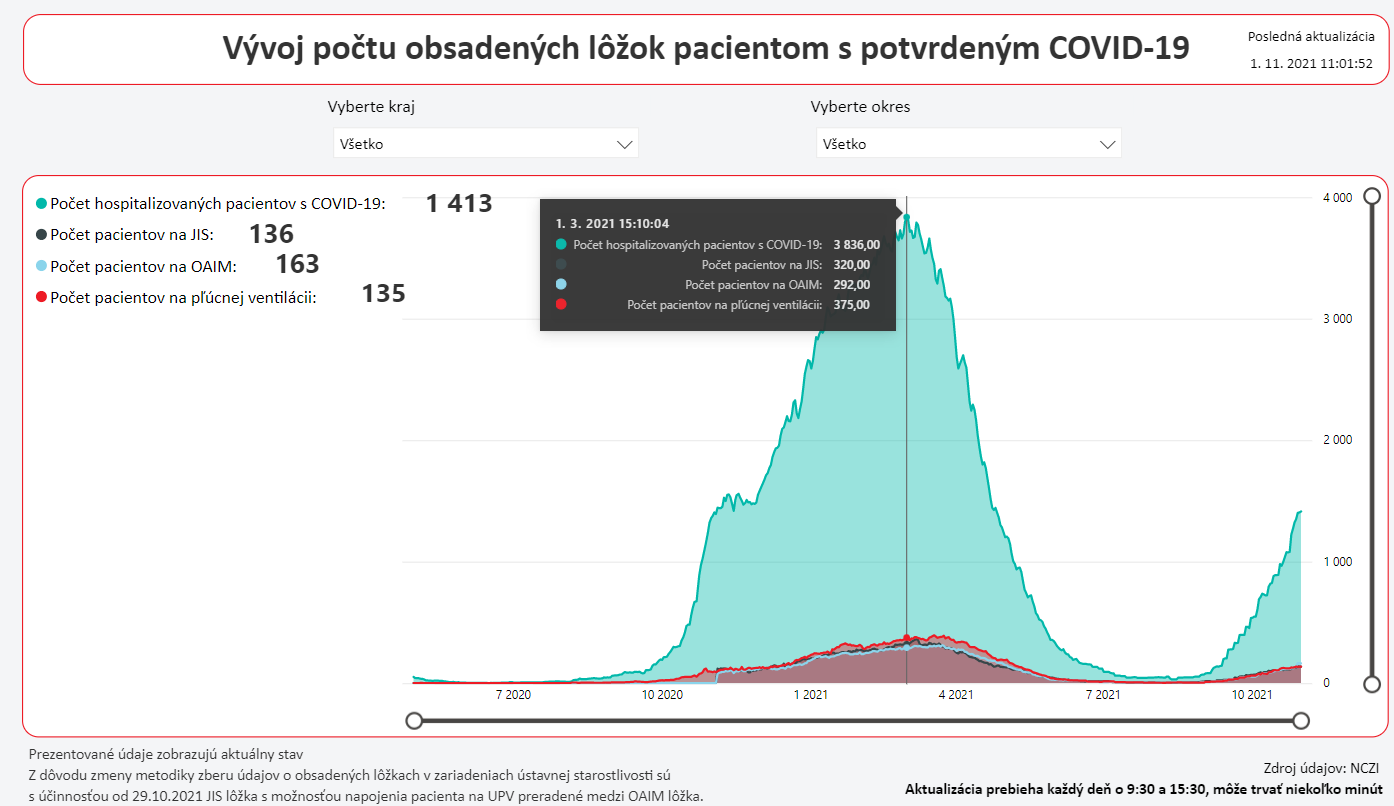      Ku dňuVakcína prvá dávkaNárast očkovanosti
k predchádzajúcemu riadkuZávažné
vedľajšie účinkyPromile záväzných
vedľajších účinkov28.10.20212 495 503 osôb0,33%1 067 osôb0,43‰21.10.20212 487 216 osôb0,47%1 051 osôb0,42‰13.10.20212 475 646 osôb0,49%1 041 osôb0,42‰07.10.20212 463 578 osôb0.63%1 020 osôb0,41‰29.09.20212 448 010 osôb1,46%1 008 osôb0,41‰15.09.20212 412 371 osôb0,61%977 osôb0,40‰08.09.20212 397 773 osôb0.61%958 osôb0,40‰01.09.20212 383 062 osôb0.85%928 osôb0,39‰25.08.20212 362 777 osôb1,15%890 osôb0,38‰18.08.20212 335 603 osôb1,29%858 osôb0,37‰11.08.20212 305 536 osôb0.75%827 osôb0,36‰04.08.20212 288 240 osôb1,55%780 osôb0,34‰28.07.20212 252 724 osôb1,34%746 osôb0,33‰21.07.20212 222 514 osôb2,04%702 osôb0,32‰14.07.20212 177 125 osôb3,58%655 osôb0,30‰07.07.20212 099 263 osôb5,77%607 osôb0,29‰23.06.20211 978 168 osôb2,88%556 osôb0,28‰16.06.20211 921 294 osôb3,34%495 osôb0,26‰09.06.20211 852 580 osôb3,46%447 osôb0,24‰04.06.20211 790 680 osôb6,31%415 osôb0,23‰28.05.20211 677 653 osôb11,75%344 osôb0,21‰20.05.20211 480 534 osôb10,39%300 osôb0,20‰13.05.20211 326 765 osôb272 osôb0,21‰